МІНІСТЕРСТВО ОСВІТИ І НАУКИ УКРАЇНИЛЬВІВСЬКИЙ НАЦІОНАЛЬНИЙ Університет імені івана франка Економічний факультет                                Кафедра безпеки інформації та бізнес-комунікацій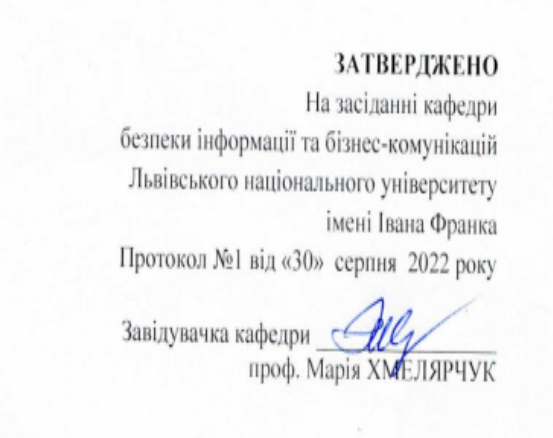 СИЛАБУС 
З  НАВЧАЛЬНОЇ  ДИСЦИПЛІНИ«ОСНОВИ СТВОРЕННЯ ТА РОЗВИТКУ ІТ-ПРОДУКТІВ»,що є дисципліною вільного вибору циклу загальної підготовки,першого бакалаврського рівня вищої освіти для здобувачів економічного факультетуЛьвів, 2023Наша дисципліниОснови створення і розвитку ІТ-продуктівАдреса викладання дисципліниЛьвівський національний університет імені Івана ФранкаФакультет та кафедра, за якою закріплена дисциплінаЕкономічний, кафедра безпеки інформації та бізнес-комунікаційГалузь знань, шифр та назва спеціальності05 Соціальні та поведінкові науки051 Економіка071 Облік та оподаткування073 МенеджментВикладається в межах освітньо-професійних програм: «Економічна кібернетика і бізнес-аналітика», «Міжнародна економіка та міжнародні бізнес-комунікації», «Облік і оподаткування», «Менеджмент персоналу»Викладачі дисципліниНоздріна Л.В., кандидат економічних наук, доцентКонтактна інформація викладачів0972604903larisa@pancha.lviv.uanozdrinalarisa1@gmail.comКонсультації з питань навчання по дисципліні відбуваютьсяКонсультації в день проведення практичних занять (за попередньою домовленістю). Також можливі он-лайн консультації через ZOOM. Для погодження часу он-лайн консультацій слід писати на електронну пошту викладача або дзвонити.Сторінка дисципліниОбсяг дисципліни становить _3_ кредитів ЄКТС, _90_ годин, з яких _32_ годин становить контактна робота з викладачем (_16_ годин лекцій, _16_ годин практичних занять), 6___ годин підготовка та захист індивідуальної роботи, _52_ годин становить самостійна робот, атестація: екзаменІнформація про дисциплінуДисципліна «Основи створення та розвитку ІТ-продуктів» є вибірковою дисципліною вільного вибору циклу загальної підготовки,першого бакалаврського рівня вищої освіти для здобувачів економічного факультету, яка викладається в 6-мусеместрі в обсязі 3 кредитів (за Європейською Кредитно- Трансферною Системою ЕСТ8).Коротка анотація дисципліниДаний курс дозволяє студентам нетехнічних спеціальностей отримати комплексне бачення роботи продуктової IT-компанії. Під час навчання студенти отримають базові знання з продуктового IT, підприємництва і продакт-менеджменту, а також компетенції для перших кроків у продуктовій IT-компанії або запуску власного продуктового IT-бізнесу.Даний курс спроектовано на основі Всеукраїнського інтерактивного курсу «Створення та розвиток IT-продуктів». Це СИМУЛЯТОР ВІРТУАЛЬНОГО СТАЖУВАННЯ В IT-КОМПАНІЇ З РЕАЛЬНИМИ КЕЙСАМИ ТА ЕКСПЕРТАМИ-ПРАКТИКАМИ. Над розробкою курсу працювали IT-компанія Genesis, громадська організація «Освітня фундація продуктового IT» та студія EdEra спільно із Міністерством цифрової трансформації та Міністерством освіти і науки України. Серед лекторів онлайн-стажування: Віцепрем’єр-міністр України, Міністр цифрової трансформації України — Михайло Федоров, заступник Міністра цифрової трансформації з питань євроінтеграції — Валерія Іонан, співзасновник Monobank — Дмитро Дубілет, Client Partner Apps & Ventures, CEE у Meta — Станіслав Біров, COO Genesis — Артем Копанєв, CEO Suitsme (Genesis) — Галина Єфремова та інші фахівці із провідних продуктових IT-компаній, як-от Genesis і Meta. Найуспішніші студенти матимуть можливість отримати менторську підтримку від провідних фахівців продуктового IT. Курс розрахований на ознайомлення з: 1) базовими компетенціями продакт-менеджера:  2) організацією циклу розвитку продукту; 3) організацію процесів у продуктовій команді;4) основами продуктового дизайну; 5) основами роботи з інструментами аналізу ринку та цільової аудиторії; 6) основам  и маркетингу в продуктовому ІТ; 7) основи продуктової аналітики; 8) основами роботи з інструментами та практиками прийняття рішень в продуктових командах.Мета та цілі дисципліниМетою вивчення вибіркової дисципліни «Основи створення та розвитку ІТ-продуктів» є ознайомлення студентів із сутністю роботи і вирішення проблем за допомогою сучасних підходів, метрик та інструментів в продуктовому ІТ. Цілями дисципліни є: 1) профорієнтація в продуктовому IT; 2) розвиток підприємницького мислення студентів; 3) посилення практичної складової в університеті за допомогою віртуального стажування в продуктовій ІТ-компанії.Література для вивчення дисципліниОсновна література: Лукомінський М. Наввипередки. Як стати єдинорогом серед океану віслюків/ Макс Лукомінський. — Х. : Віват, 2021. — 256 с.Райз Е. Стартап без помилок — Х. : Віват, 2016. — 368 сКон М. Оцінювання і планування в Agile.- К.: Фабула, 2019. – 356 с.Чжо Дж. Становлення менеджера. Що робити, коли всі чекають від вас вказівок? .- К.:  Book Chef, 2020.- 352 с. Доер Д. Міряй важливе. OKR. Проста ідея зростання удесятеро.- Yakaboo Publishing, 2018.- 296 с.Lombardo T., McCarthy B., Ryan E., Connors M. Product Roadmaps Relaunched (2017).: O'Reilly Media, Inc.Додаткова література:Perri M. Escaping the Build Trap (2018).  O′Reilly; 1st editionБарден Ф. Злом маркетингу. Наука про те, чому ми купуємо.- К.: Форс, 2021.- 304 с.Книги для продуктових менеджерів від Ігоря Соколова  [Електронний ресурс]. – Режим доступу: https://prjctr.com/mag/product_booksНоздріна Л. В. Управління проектами : підручник / Л.В. Ноздріна, В.І. Ящук, О.І. Полотай / ; [за заг. ред. Л.В. Ноздріної]. – К.: Центр учбової літератури, 2010.– 432 с.Ноздріна Л. В. Управління проектами : посібник / Л.В. Ноздріна, В.І. Ящук, О.І. Полотай / ; [за заг. ред. Л.В. Ноздріної]. – Л.: СПОЛОМ, 2014.– 304 с.Основи управління IT проектами [Електронний ресурс]: навч. посіб. для студ. спеціальності 122 «Комп’ютерні науки»/ КПІ ім. Ігоря Сікорського ; уклад.: В. О. Кузьміних, Р. А. Тараненко. Електронні текстові дані (1 файл:1,998 Мбайт). Київ : КПІ ім. Ігоря Сікорського, 2019. 75 с.Управління ІТ проектами: конспект лекцій / Тернопільський національний економічний університет. Тернопіль. 2013. 44 с. URL: http:// dspace.wunu.edu.ua/retrieve/19638/ Дослідження UX: все про цілі, методи, специфіку. 17.09.2020. URL: https://luxnet.io/uk/blog/ux-research-ua